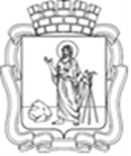 РОССИЙСКАЯ ФЕДЕРАЦИЯКемеровская область - КузбассПрокопьевский городской округПРОКОПЬЕВСКИЙ ГОРОДСКОЙ СОВЕТ НАРОДНЫХ ДЕПУТАТОВ7-го созыва(одиннадцатая сессия)Решение №073от 23.05. 2024принято Прокопьевским городскимСоветом народных депутатов23.05.2024Об особенностях организации трудоустройства несовершеннолетних в каникулярное время 2024 года на предприятиях и в организациях Прокопьевского городского округа.	Руководствуясь Уставом муниципального образования «Прокопьевский городской округ Кемеровской области - Кузбасса», рассмотрев информацию директора Государственного казенного учреждения «Центр занятости населения города Прокопьевска» Л.Г.Рытиковой, Прокопьевский городской Совет народных депутатовРЕШИЛ:1. Принять к сведению информацию об организации трудоустройства несовершеннолетних в каникулярное время 2024 года на предприятиях и в организациях Прокопьевского городского округа.2. Рекомендовать  продолжить работу по информированию руководителей предприятий, работодателей различной формы собственности о государственной политике в сфере занятости и организации временного трудоустройства несовершеннолетних граждан в свободное от учебы время3. Контроль за исполнением настоящего решения возложить на комитет Прокопьевского городского Совета народных депутатов по вопросам социальной политики (Пудов Е.Ю.).ПредседательПрокопьевского городского Совета народных депутатов 							З.А.Вальшина23» мая 2024 г.